                                                     BATTISFORD PARISH COUNCIL	INTERNAL CONTROL STATEMENT FOR YEAR ENDING 31 MARCH 2021SCOPE OF RESPONSIBILITY	Battisford Parish Council is responsible for ensuring that its business is conducted in accordance with the law and proper standards, and that public money is safeguarded and properly accounted for, and used economically, efficiently and effectively.The council is responsible for ensuring that there is a sound system of internal control which facilitates the effective exercise of the Council’s functions and which includes arrangements for the management of risk.THE PURPOSE OF THE SYSTEM OF INTERNAL CONTROLThe system of internal control is designed to manage risk to a reasonable level rather than to eliminate all risk of failure to achieve policies, aims and objectives; it can, therefore, only provide reasonable and not absolute assurance of effectiveness. The system of internal control is based on an on-going process designed to identify and prioritise the risks to the achievement of the Council’s policies, aims and objectives, to evaluate the likelihood of those risks being realised and the impact should they be realised, and to manage them efficiently, effectively and economically.THE INTERNAL CONTROL ENVIRONMENTThe Council:The council reviews its obligations and objectives and approves budgets for the following year at its November meeting, or as appropriate during the year. The January meeting of the council approves the level of precept for the following financial year.The full council meets 10 times each year and monitors progress against its aims and objectives at each meeting by receiving relevant reports from the parish clerk.The council carries out regular reviews of its internal controls, systems and procedures. See attached Report.Clerk to the Council/Responsible Finance Officer:The Council has appointed a Clerk to the Council who acts as the Council’s advisor and administrator. [The Clerk is the Council’s Responsible Financial Officer/ a Responsible Financial Officer is appointed] and is responsible for administering the Council’s finances. The Clerk is responsible for advising on the day to day compliance with laws andregulations that the Council is subject to and for managing risks. The Clerk also provides advice to help the Council ensure that its procedures, control systems and policies are adhered to.Payments:All payments are reported to the council for approval. Two members of the council must sign every cheque or order for payment. The signatories should consider each payment against the relevant invoice, sign the invoice and initial the cheque counterfoil. All authorised cheque signatories are members of the Council. [No officer of the Council can sign cheques.] Where delegation permits, as per s.101(1)(a) of the Local Government Act of 1972 and the Council’s Financial Regulations, a report will be provided to the next full Council. Income:All income is received and banked in the council’s name in a timely manner and reported to the council.Risk Assessments/Risk Management:The council reviews its risk assessment annually, usually in January, and regularly reviews its systems and controls.Internal Audit:The council appoints an independent and competent internal auditor who reports to the council on a [quarterly/ half yearly/annual] basis on the adequacy of it’s:RecordsProceduresSystemsInternal controlRegulationsRisk managementExternal Audit:The council’s external auditors, submit an annual certificate of audit which is presented to the Council, should income/ expenditure levels qualify.4. REVIEW OF EFFECTIVENESSThe council has responsibility for conducting an annual review of the effectiveness of the system of internal control, which should include a review of the effectiveness of internal audit. The results of that review must be considered by the Council, which should also approve the Statement of Internal Control.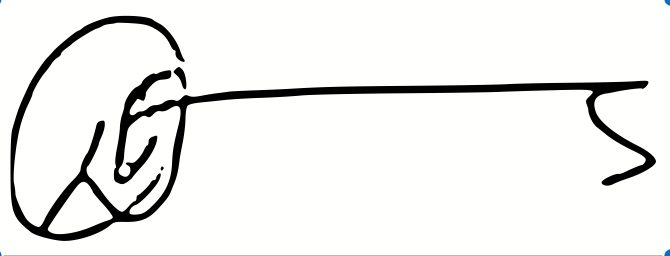 				N GladingChairman 						RFO/ClerkApproved and adopted by Battisford Parish CouncilAt the June 2021 meeting INTERNAL CONTROL REPORTThe Accounts & Audit (England) Regulations 2015 aims to strengthen governance and accountability through requirements related to internal control and internal audit.Whilst the Parish Council has reviewed the effectiveness of the internal audit (independence, competence, proportionate and scope), it has a requirement levied on it to ensure that its financial management is adequate and effective and that it has a sound system of internal control: -‘The regulations require active participation by members in providing positive assurance to the electors of their stewardship of public money. The framework of accountability is risk-based i.e. level of control and management must be appropriate to the risk involved. The Council must determine the most appropriate method of internal control.  Care should be taken to ensure that internal control tests are proportionate and relevant and that they are neither seen as, nor intended as, undue interference in the RFO’s day to day management of financial affairs.’As part of its internal control, the Parish Council has appointed a non-signatory Councillor to conduct a review of the system of internal control via the following tests on a quarterly basis with a written report of any findings to be submitted to the Council and minuted as received.Date of review of system of Internal Controls……18 May 2021…………………………………………………………….Review of system of Internal Controls carried out by:Name Cllr Jon Cook             Signature………………………………………………………………………..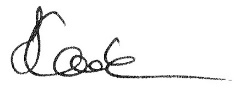 Report submitted to Council June meeting 2021 Next review of system of Internal Controls due 2022 Additional comments by reviewer:CONTROL TESTTEST DONECOMMENTS – check documents and initialYes or NoEnsuring an up to date Register of AssetsYesRegular maintenance arrangement forphysical assetsYesAnnual review of risk and the adequacy of Insurance coverYesAnnual review of financial riskYesAwareness of Standing Orders andFinancial regulationsYesAdoption of Financial and Standing OrdersYesRegular reporting on performance bycontractorsYesAnnual review of contracts (where appropriate)YesRegular bank reconciliation, independentlyreviewedYesRegular scrutiny of financial records andproper arrangements for the approval ofexpenditureYesRecording in the minutes or appendices of the minutes the precise powers under which expenditure is being approvedYesPayments supported by invoices, authorised and minutedYesRegular scrutiny of income records to ensure income is correctly received, recorded and bankedYesScrutiny to ensure precept recorded inthe cashbook agrees to District Council        notificationYesContracts of employment for staffContract annually reviewedUpdating records to record changes inrelevant legislationPAYE/NIC properly operated by the Council as an employerYesVAT correctly accounted for VAT payments identified, recorded and reclaimed in the cashbookYesRegular financial reporting to Parish CouncilYesRegular budget monitoring statements as reported to Parish CouncilYesCompliance with DCLG Guide Open & Accountable Local Government 2014, Part 4:Officer Decision ReportsYesCompliance with Local Transparency Code Of 2014:Items of expenditure incurred over £500YesVerifying that the Council is compliant with the General Data Protection Regulation requirementsAre the following in place:Audit / Impact AssessmentPrivacy NoticesProcedures for dealing with Subject Access RequestsProcedure for dealing with Data breachesData Retention & Disposal PoliciesYesMinutes properly numbered and paginated with a master copy kept in for safekeepingYesProcedures in place for recording andmonitoring Members’ Interests and Giftsof HospitalityYesAdoption of Code of Conduct for MembersYesDeclaration of Acceptance of OfficeYes